CHILDREN AND YOUNG PEOPLE’S SERVICES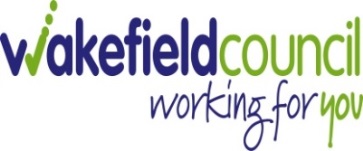 Safeguarding and Review UnitAllegations or concern about a person workingwith children.LADO Screening & Referral Form/Case ReportThis form has been designed to help all agencies working with children record and refer information when it has been alleged that a person who works with children has:Behaved in a way that has harmed a child, or may have harmed a child;Behaved towards a child or children in a way that indicates she or he maypose a risk of harm to children, orPossibly committed a criminal offence against or related to a child;Behaved in way which indicates they are unsuitable to work with children.PLEASE PROVIDE AS MUCH INFORMATION AS YOU CANSection 1 (To be completed by the referrer)About the ADULTAbout the ReferrerAbout the CHILDREN involvedAbout the INCIDENT/CONCERNAny concern about allegations against a professional should be referred in immediately/within 24 hours of the incident and directed to:Marie Pettman (LADO)LADO, Children and Young People Services, Safeguarding and Review UnitTel:  01977 727032/ 07711797847Section 1 of this form should be completed and sent by secure e-mail to lado.referrals@wakefield.gov.uk Any telephone contact made with LADO should be followed in writing by completion of this form.Thank-you _____________________________________________________________Section 2 (For completion by the LADO upon receipt of a written referral)Section 3 (For completion by the LADO / MASH Team)Section 4 (For completion by the LADO)Section 5 (For completion by the LADO)Section 6 (For completion by the LADO at closure of involvement)For Referrals only - Allegation Outcome Signatures: Name of adult involved in the incident/concern:Date of Birth:Address:Employment/position held:Employment base/agency, contact name and number:Any other relevant employment details:Do they have any children, step children, grandchildren etc? Names, ages, relationship? Do they work/ have contact with children in any other capacity whether paid or unpaid? Please give contact detailsName of person making the referral:Agency:Position held:Tel. number:Email address:Date Referrer became aware of concern:If there is a delay (more than 24hrs) please state why? Date Referral sentName of LADO that initial discussion held withName of child/ren involved in the incident:Date of Birth:Address:Legal status: CIC, S20, S31Please summarise any disability, communication or mental health issues. Responsible Authority:If the child/ren is an open case to children’s Social Care, name of Social Worker and/ Independent Reviewing Officer:Social workers email address and telephone number:Date(s) of Incident(s):Description of the incident/concern:To include name of the referrer, date, time and detail of the allegation and the professional involved.Description of the incident/concern:To include name of the referrer, date, time and detail of the allegation and the professional involved.Has the child or young person’s views been sought?             YESPlease include details, when, where and by whom. If not please specify reason? And date when will they be seen?Has the parent/ Carer been notified and their views sought?           NoPlease include details, when, where and by whom.If not please specify reason? What action has been taken regarding the allegation so far:What immediate safeguards have been put in place – if any? Have referrals to the Police and Children’s social care been made if necessary – if so name and contact details? Have you consulted with your line manager or HR within your organisation – if so what are their views? Have any decisions been taken about suspension/ alternative duties?Does the professional acknowledge the concern?Please consult with your HR if you are concerned about talking to the staff member? What is their view?Are written incident reports available?       YES – please see supplementary evidence folder Please attach to this referral.Do you believe the individual poses a risk of significant harm to children and young people in your organisation? What is your rationale for your opinion? In your professional opinion what action do you think needs to be taken in regard to the individual facing the allegation? Initial Screening Decision  (please tick):Initial Screening Decision  (please tick):ComplaintAdvice and Consultation Awaiting further informationReferralCategory of Abuse (please tick all that apply):Category of Abuse (please tick all that apply):PhysicalSexualEmotionalNeglectBehaviour unsuitable to work with childrenRelated child subject to a child protection planEmployment Sector of the subject (please tick)Employment Sector of the subject (please tick)ChildminderChildren TransportEarly YearsEducationFosteringHealthIndependent Sports CoachLA EmployeeOfstedOtherPoliceResidentialSocial CareVoluntary, Community or Faith GroupRelevant Local Authority Checks and further action: Relevant Local Authority Checks and further action: Previous LADO Involvement with the individual.Previous or current social care involvement Any children or child care responsibilities Police check – relevant safeguarding information Number of past LADO contacts regarding this organisation in the last 36months. Key contacts Key contacts Key contacts Key contacts Name Agency Designation Tel. No/Email addressMarie Pettman LADO Safeguarding and Allegation Management Decisions   DATEINITIAL SCREENING DECISIONS DATE INITIAL SAFEGUARDING DISCUSSIONS COMPLETEDDATESAFEGUARDING ACTION AND DECISIONSCase Recordings  DATEACTIVITYRECORDING DETAILSClosure SummaryFinal Decision (please tick):Final Decision (please tick):Complaint Advice and consultation providedReferral - No allegations management meeting required, but LADO oversightReferral - Allegations management meeting heldSummary of Work CompletedType of Allegation (Criteria) (please tick):Type of Allegation (Criteria) (please tick):Behaved in a way that has harmed a child, or may have harmed a childBehaved towards a child or children in a way that indicates they may pose
a risk of harm to childrenPossible criminal offence against or related to a child or committed an offence that would bar them from working with childrenBehaved in a way which indicates they are unsuitable to work with childrenCategory of Abuse (please tick):Category of Abuse (please tick):PhysicalSexualEmotionalNeglectBehaviour unsuitable to work with childrenRelated child subject to a child protection planSubstantiatedUnsubstantiatedFalse or UnfoundedMaliciousFollowing investigation the concern does not meet threshold for LADO involvementFollowing investigation the concern does not meet threshold for LADO involvementFollowing investigation the concern does not meet threshold for LADO involvementSummary of Actions Taken During Process (please tick all that apply):Summary of Actions Taken During Process (please tick all that apply):Summary of Actions Taken During Process (please tick all that apply):EMPLOYER:Management InvestigationEMPLOYER:Suspension as part of LADO processCHILDREN'S SERVICES:S47 InvestigationCHILDREN'S SERVICES:Family Proceedings FindingPOLICE:Criminal InvestigationOTHER:Referral to DBSOTHER:Referral to Governing/Regulatory BodyFinal Outcome re Employment (please tick all that apply):Final Outcome re Employment (please tick all that apply):No Further Action – No concerns identified Insufficient evidence - NFAFurther TrainingDisciplinary Procedures/ Hearing Verbal/Written WarningDismissalCessation of UseIndividual ResignedIndividual Resigned Prior to ProcessOutcome of Police InvestigationOutcome of Police InvestigationNo further action – No concerns identified Insufficient evidenceMaliciousFalseSubstantiated Leading to Criminal ProsecutionSubstantiated Leading to a Police CautionSubstantiated Leading to ConvictionAcquittalCompleted by:Marie PettmanDate: